Supplementary Appendix III 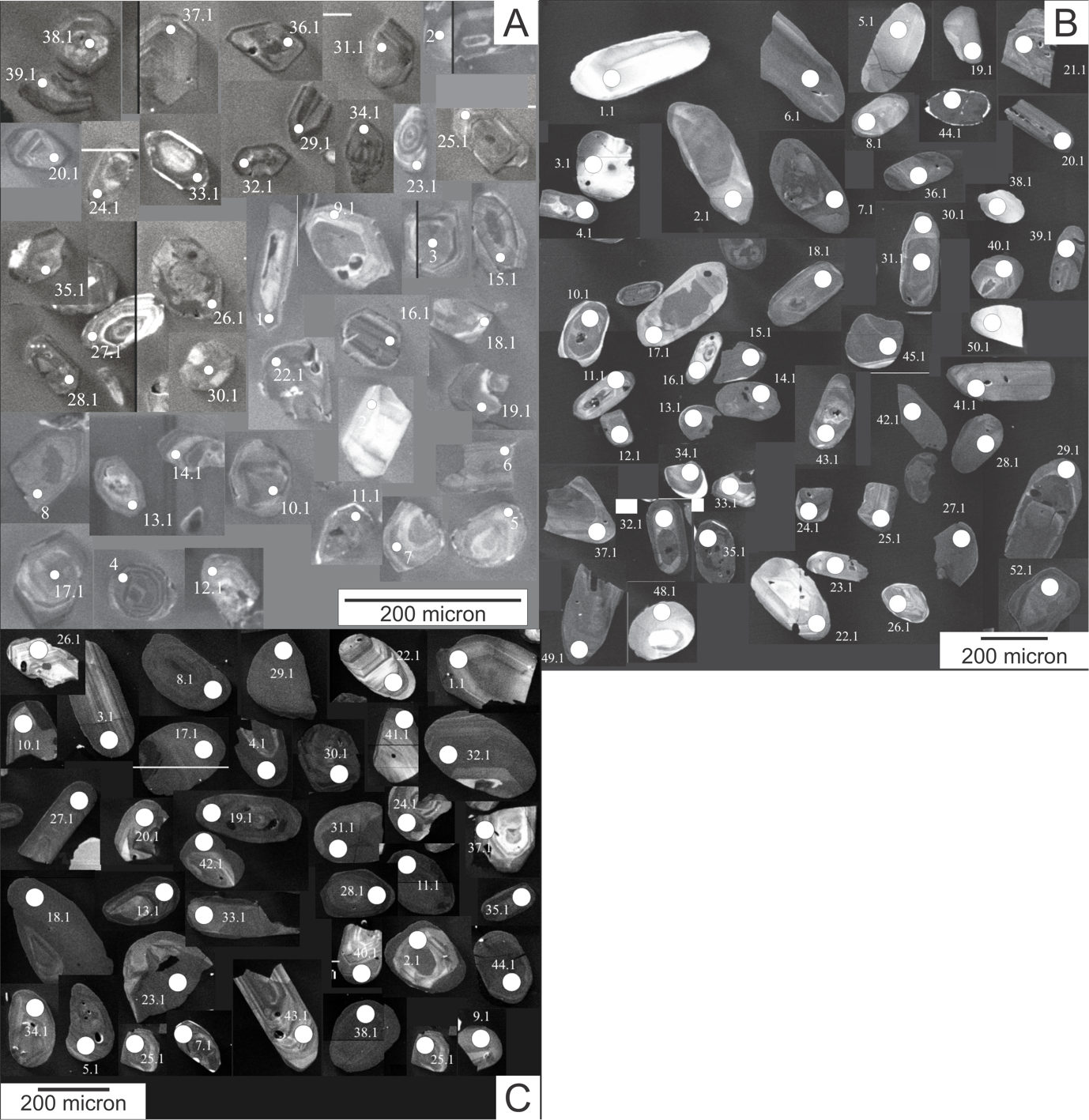 Figure 1: CL images of detrital zircons from A) the Lucknow Formation, B) the Glen Lyon member and C) the Top Dog formation of the Keis supergroup.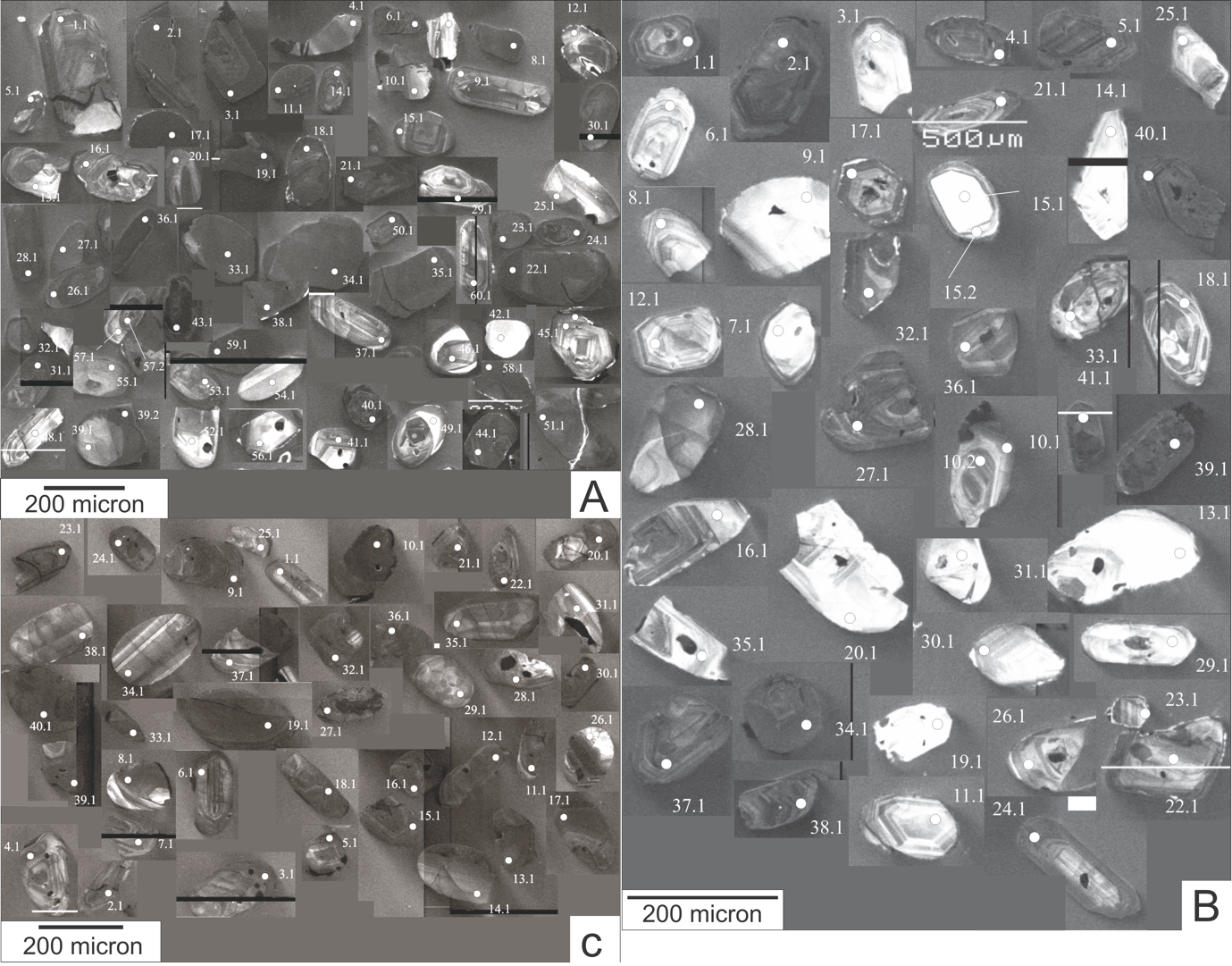 Figure 2: CL images of detrital zircons from A) the Vuilnek formation, B) the Dagbreek Formation of the Groblershoop group and C) the Groot Drink formation of the Wilgenhoutsdrif Group of the Keis supergroup.  Figure 3: CL images of detrital zircons from A) the Goede Hoop Formation, B) the Sandputs Formation and C) the Collinskop Formation of the Korannaland Group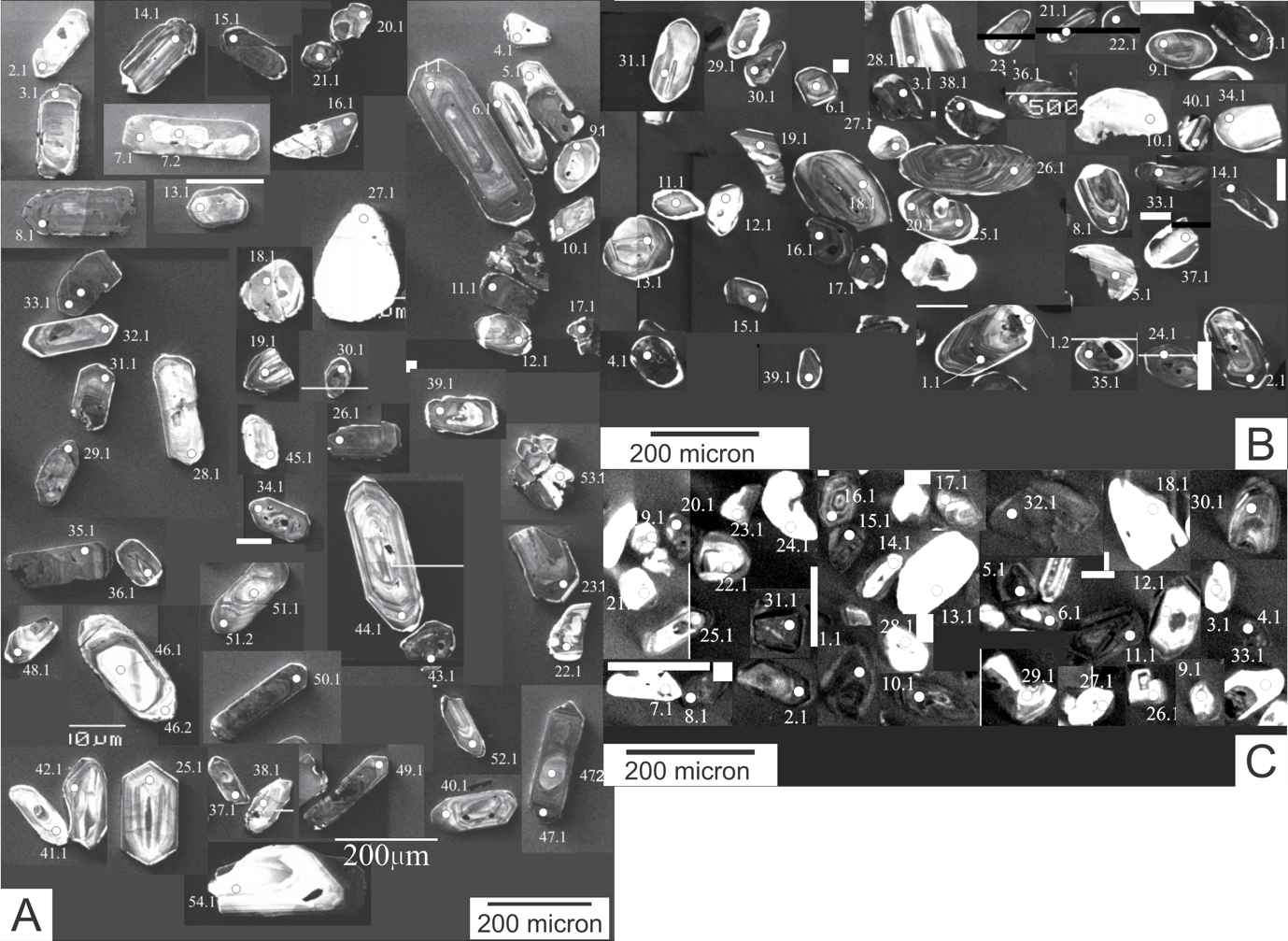 